Абайдың әндері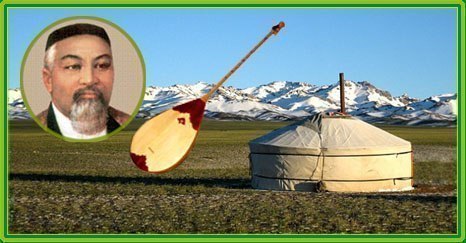 Песни АбаяРекомендательный список литературы